10 Deserts Project Complaints ProcessA complaint can be made in person, online, in writing or by phone, within 90 days of the incident.  The general manager/CEO considers an informal or formal resolution of the matter.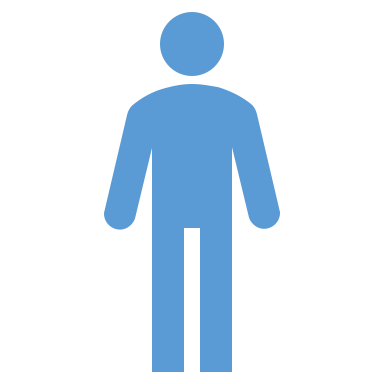 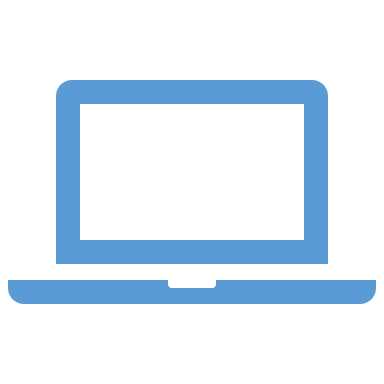 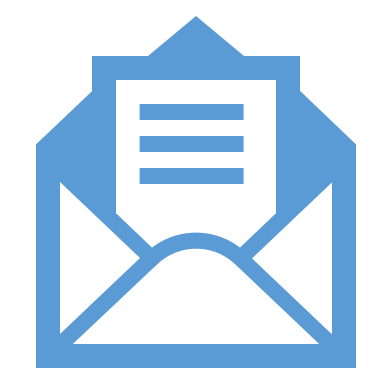 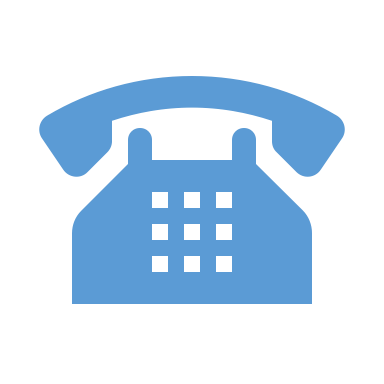 Informal resolutionThe general manager is responsible for resolving the matter quickly and to the complainant’s satisfaction where possible and within 5 working days. A meeting may be requested, or a formal process may be needed to investigate the complaint. A traditional owner may be asked to assist in the process to ensure it is culturally appropriate.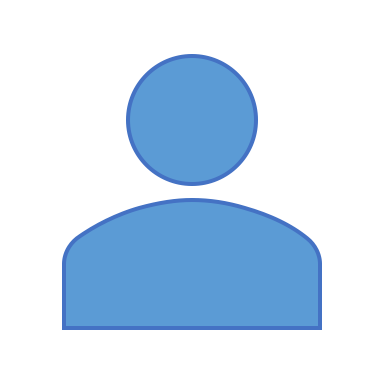 Complainant wants the decision reviewed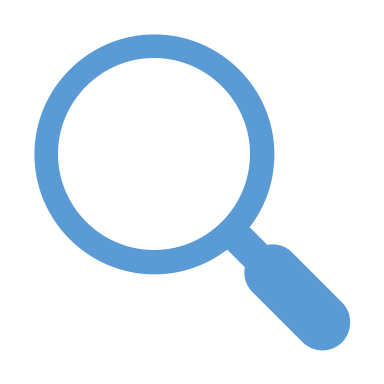  Formal resolution CEO or delegate will review the decision.  The compliant is notified within 20 working days acknowledging the complaint and advising of the process.  A traditional owner may be asked to assist in the process to ensure it is culturally appropriate.Complainant wants the decision appealed/reviewed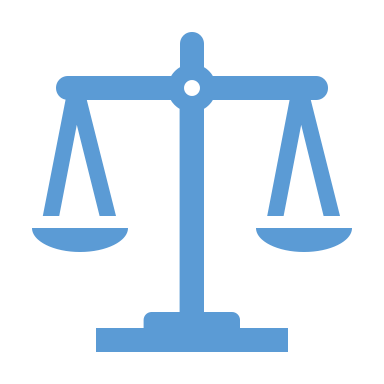 The independent risk & compliance advisor will review the appeal and advised the complainant of the outcome within 21 days.  The risk &compliance advisor reports the outcome to the CEO, general manager, board & steering committee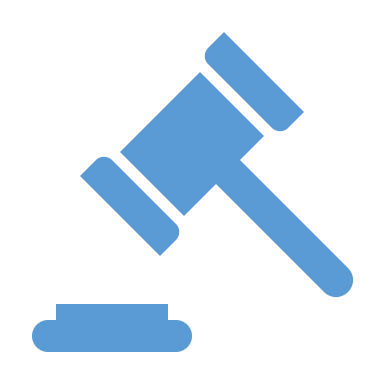 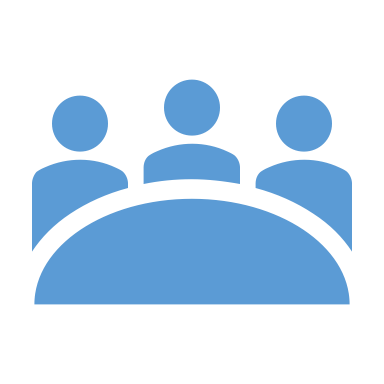 Board/steering committee & risk committee receive reports on all complaints & resolutions/outcomes